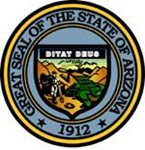 Task Force on Long-Term CareMember RosterChristina Corieri, ChairSenior Policy Advisor, Office of Governor Doug DuceyThe Honorable Kate Brophy McGeeArizona State SenatorThe Honorable Tyler PaceArizona State SenatorThe Honorable Lela AlstonArizona State Senator  The Honorable Jennifer LongdonArizona State Representative  The Honorable Regina CobbArizona State RepresentativeThe Honorable Joanne OsborneArizona State RepresentativeColby BowerAssistant Director of Policy and Intergovernmental Affairs, Arizona Department of Health ServicesJakenna LebsockAssistant Director, Arizona Health Care Cost Containment SystemVirginia RountreeDeputy Director of Programs, Arizona Department of Economic SecurityDana KennedyState Director, AARP ArizonaDave VoepelCEO, Arizona Health Care AssociationPam KoesterCEO, Arizona LeadingAgeRocky McKayPresident, Arizona Assisted Living Homes AssociationKaren BarnoPresident and CEO, Arizona Assisted Living Federation of AmericaJustin SteinDistrict Director of Operations, Brookdale Senior LivingScott McCutcheonChief Operating Officer, LivGenerationsTiffany WilkinsVice President for Operations, Spectrum RetirementDonna TaylorChief Operating Officer, LifeStream Complete Senior LivingJoseph E. LaRueCEO, Sun HealthGaile DixonPresident, Dream Catcher Assisted LivingHeather FriebusAdministrator, Devon Gables Rehab CenterMason HunterPresident, Haven Health GroupJohn Albrechtsen				President, Bandera (Ensign’s Arizona-based portfolio subsidiary)Becky Hillfamily memberTonsa Price-Edwardsfamily memberDiane Drazenskifamily member